Date : 	Nom de la formation - Lieu de la formation		Description de la formation		Description de la formation		Description de la formationDate :	Nom de la formation - Lieu de la formation		Description de la formation		Description de la formation		Description de la formationDate :	Nom du métier - Lieu de travail		Les tâches principales		Les tâches principalesDate : 	Nom du métier - Lieu de travail		Les tâches principales		Les tâches principalesDescription détaillée de la compétenceDescription détaillée de la compétenceDescription détaillée de la compétenceDescription détaillée de la compétenceDescription détaillée de la compétenceVos passions et loisirsVos passions et loisirsVos passions et loisirsPrénom NOMAdresse ligne 1CP et VILLENum de téléphoneNationalitéAdresse e-mailÂgePermis ou pas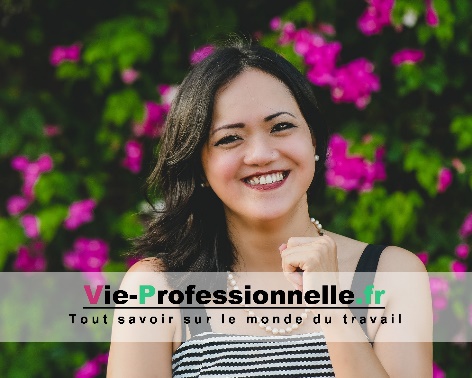 Nom du métierFORMATIONEXPÉRIENCES PROFESSIONNELLESCOMPÉTENCESCENTRES D'INTÉRÊT